Шнеки секционные класс «В»Крутящий момент – 1 000 до 5 000 кгс/мДиаметр трубы – 140*12 ммТолщина витка – Марка стали – 09Г2СШаг витка – 300 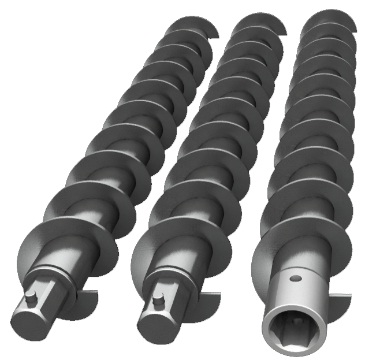 Диаметр (мм)Длина Длина Длина Длина Длина Длина Длина Длина 200390304866052950572406582675701870561151312503982551600558756015069173795489148112098330040530545405880063060725198339795907126837350/360427355797563450689557929991193104871138693400444906082566675724808335295855110232145782450464556393070950778958958010301611846915667450050805662407567585110978771125591294431711885505535072300832509420010833012458014326718947060058005773408842599510114437131603151343200151630/6506177081855915001100101265121454881673122212707006885088335105600122835141261162450186818247067750730959570011475013380015387017695120349326912080079095103200125250147300169395194805224027296274